SOM Beleidsplan 2018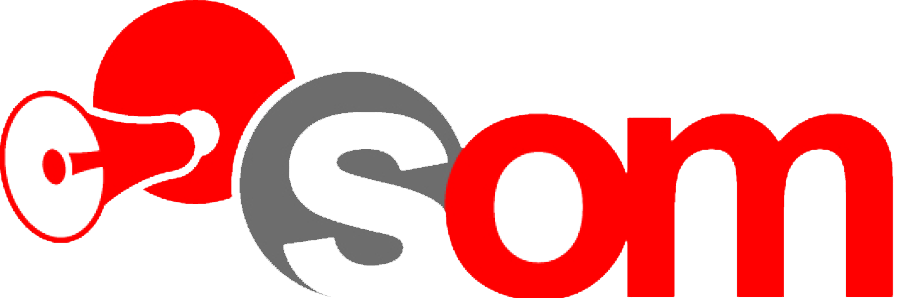 ‘Terug naar de basis’
Inleiding
Het SOM is er ter versterking en ondersteuning van de studenten die zitting nemen in de Nederlandse hbo-medezeggenschap. Sinds dit jaar behoren ook de opleidingscommissies tot deze doelgroep. De achterban van het SOM bestaat dus uit studentleden van opleidingscommissies, facultaire raden en centrale raden. Carline van Breugel en Richard Gertsen zijn de SOM-bestuurders van 2017-2018 en zijn de schrijvers van dit beleidsplan. 

Dit jaar wil het SOM zich richten op de ‘basis’, het organiseren van inhoudelijke SOM-bijeenkomsten, inspirerende evenementen en leerzame trainingsdagen. Tijdens deze bijeenkomsten en evenementen staan verbinden, kennisuitwisseling en ontwikkeling op het gebied van medezeggenschap centraal. Met de wetswijziging Wet Versterking Bestuurskracht (WVB) behoren sinds september 2017 de opleidingscommissies (OC’s) ook tot de doelgroep van het SOM. Het is belangrijk om hen de mogelijkheid te geven om trainingen te volgen die hen versterken in hun zitting in de medezeggenschap en ze de mogelijkheid te geven om ervaringen uit te wisselen met leden van andere OC’s en hogescholen. Daarom worden er dit jaar vier OC-evenementen in verschillende Nederlandse steden in samenwerking met hogescholen en/of organisaties georganiseerd.
Het SOM vindt het daarnaast belangrijk om een hechte band te hebben met de actieve achterbanners, de bezoekers van de SOM-bijeenkomsten. Om deze hechte band te stimuleren vragen we raden om vaste mensen uit hun raad af te vaardigen. Zo ontstaat er een veilige omgeving voor kennisuitwisseling, is er sprake van continuïteit en krijgen de bijeenkomsten meer verdieping. 
De versterking van het contact met de achterban vraag om het in kaart brengen van de medezeggenschap. Dit houdt in dat er een overzicht van medezeggenschapsraden in het hbo en bijbehorende contactgegevens van de ambtelijk secretarissen moet komen. Er wordt hen maandelijks een nieuwsbrief toegezonden met daarin informatie over de evenementen en projecten. Voor de individuele achterbanners die dat leuk vinden is er een Whatsappgroep waarin vragen m.b.t. medezeggenschap kunnen worden gesteld en besproken. De achterban kan daarnaast de SOM-bestuurders bellen voor advies of op de koffie vragen. 
Het document is onderverdeeld in vier hoofdstukken: visie, evenementen, interne organisatie en samenwerkingen extern. In hoofdstuk één wordt de visie beschreven die het SOM aankomend jaar zal volgen. In hoofdstuk twee worden de evenementen beschreven die het SOM in het aankomende jaar zal organiseren, voorbeelden hiervan zijn de SOM-bijeenkomsten, de OC-evenementen en het SOM-lustrum. In hoofdstuk drie wordt de interne organisatie van het SOM beschreven, de Raad van Advies, het Inwerktraject en de SOMmissies. In hoofdstuk vier worden ten slotte de samenwerkingen met externe partijen toegelicht zoals de medezeggenschapsmonitor, opleidingscommissies.nl en de fruitige medezeggenschapsawards. H1. Visie
Het SOM
Studenten krijgen nog lang niet altijd inspraak op hun onderwijs terwijl zij zelf de ervaringsexperts zijn. Het SOM is er om de studenten die zich inzetten voor de medezeggenschap op hun hogeschool te ondersteunen en versterken. Dit doet het SOM door bijeenkomsten te organiseren, adviezen te geven, trainingen te geven, uitwisseling te stimuleren en lobby te voeren. Het SOM vervult de portefeuille medezeggenschap voor de LSVb maar is een op zichzelf staande stichting. Deze stichting ontvangt subsidie van de LSVb en wordt aangestuurd door een SOM-bestuur (1 FTE). Het toezicht wordt gehouden door middel van een RvT, in deze RvT neemt de LSVb-bestuurder die de portefeuille medezeggenschap heeft zitting. Het SOM werkt waar mogelijk samen met de LSVb en het LOF. Het LOF is de versterker en ondersteuner van de universitaire medezeggenschap. 

Het SOM-bestuur 2017-2018 
Het SOM-bestuur 2017-2018 is tweeledig en bestaat uit: Richard Gertsen (0,5 FTE) en Carline van Breugel (0,5 FTE). 

Richard (26) is voorzitter geweest van BuddyGoDutch en is bezig met zijn bachelor Commerciële Economie aan de Hogeschool Utrecht. Sinds 2015 zit hij namens zijn zelf opgerichte fractie Vlijmscherp in de Hogeschoolraad en is hij trainer bij Trainingen op Maat. Vorig jaar heeft hij als lid van een SOM-commissie onderzoek uitgevoerd naar de toegevoegde waarde van HBO-assessoren. 

Carline (22) is bestuur geweest bij het LAKS en heeft zitting gehad in de CMR van de Hogeschool van Amsterdam. Ze is nu bezig met haar master Organisatiewetenschap aan de Vrije Universiteit, geeft medezeggenschapstraining bij trainingsbureau TAQT en maakt deel uit van het studentenpanel van de NVAO. 

Richting van het SOM-bestuur 2017-2018
Het SOM-bestuur 2017-2018 kiest ervoor om de nadruk te leggen op het directe contact met de achterban. Dit heeft zich vertaalt naar een focus op het organiseren van evenementen zie hoofdstuk 2 en het niet verder uitvoeren van een aantal innovaties van bestuur 2016-2017. Welke projecten dit verder precies zijn is beschreven in de inleidingen van de verschillende hoofdstukken. 

Met de focus op het directe contact met de achterban hoopt het bestuur de medezeggenschap zo goed mogelijk te ondersteunen en versterken. Het bestuur heeft tot doel om ervoor te zorgen dat de achterban zich vrij genoeg voelt om te bellen wanneer ze advies kunnen gebruiken of een samenwerking voor zich zien. Daarnaast vind het bestuur het belangrijk om de achterban te betrekken bij het ontwerpen van de invulling van evenementen en hen advies te vragen over het SOM-beleid. Deze wens zal het bestuur ook actief met de achterban communiceren. Achterban van het SOM
De SOM-achterban bestaat uit drie groepen studenten. De studenten die actief zijn in centrale medezeggenschapsraden, de studenten die actief zijn in decentrale medezeggenschapsraden en de studenten die actief zijn in opleidingscommissies. Naast deze drie groepen kan er ook een onderscheid worden gemaakt tussen de ‘harde kern’ en de ‘zachte kern’. Harde kern
Het SOM-bestuur beschouwd de harde kern als de medezeggenschappers die regelmatig de SOM-bijeenkomsten bezoeken. Het creëren van een harde kern wordt als belangrijk gezien aangezien op deze manier er een vertrouwde omgeving tijdens de SOM-bijeenkomsten ontstaat, er diep op het betreffende thema van de bijeenkomst kan worden ingegaan en zo de medezeggenschappers zich vertrouwd genoeg voelen met de groep om ook wanneer mederaadsleden niet kunnen de bijeenkomst te bezoeken. 

Deze zelfde harde kern kan door het bestuur benaderd worden voor de SOMmissies, het organiseren van gezamenlijke evenementen en het vervullen van een rol in de reflectie van de SOM-bijeenkomsten en de Raad van Advies. 

Zachte kern
Om de harde kern heen vormt zich een zachte kern. Dit zijn de medezeggenschappers die minder vaak de SOM-bijeenkomsten bezoeken. Het SOM-bestuur heeft ten doel om hen dusdanig te motiveren dat ze zich bij de harde kern voeren. Echter is de zachte kern natuurlijk altijd welkom bij de SOM-bijeenkomsten. 
H2. EvenementenHet SOM-bestuur zal in 2018 verschillende evenementen organiseren. De grootste verschillen zijn: het afschaffen van het SLOF thema evenement, het afschaffen van Coaching op Maat en het organiseren van vier OC-evenementen. 

Er zal dit jaar geen thema-evenement in samenwerking met het LOF zal worden georganiseerd aangezien de doelgroepen van het LOF en SOM aanzienlijk verschillen en beide partijen zich liever op hun eigen doelgroep focussen. 

Het project Coaching op Maat is (mede op aanbeveling van het oud bestuur) afgeschaft, aangezien coaching een zeer intensief traject is en dit veel uren kost is het voor het SOM niet haalbaar om dit aan te bieden aan de achterban. 

Aangezien vanaf september 2017 opleidingscommissies ook medezeggenschap zijn hebben we er een extra doelgroep bij en organiseren we dit jaar vier evenementen specifiek voor hen. 

Het advies van het vorig SOM-bestuur om de Dag van de Lobby twee keer per jaar te organiseren hebben we naast ons neergelegd aangezien we denken dat het evenement dusdanig succesvol is omdat het jaarlijks is en de ambtenaren het dan erg leuk vinden om studenten te spreken. We denken er wel aan om tijdens ons lustrum nog een dergelijke dag te organiseren in Brussel. 

De onderstaande evenementen staan op volgorde van hoogste prioriteit tot laagste prioriteit. We zullen allen proberen uit te voeren maar wanneer er door omstandigheden iets af moet vallen zal dit het evenement onderaan de lijst zijn.

1. SOM-bijeenkomsten
2. Inwerkweekend
3. OC-evenementen
4. SOM-lustrum
5. HBO-doelgroep evenement
6. Dag van de Lobby
7. Reflectie SOM-bijeenkomsten
8. Assessorenbijeenkomst
SOM-bijeenkomstenHet SOM organiseert tien bijeenkomsten in Utrecht waarbij er een gemiddelde opkomst is van twintig achterbanners die afkomstig zijn van gemiddeld acht verschillende hogescholen.Aanleiding
Een van de belangrijkste taken van het SOM-bestuur is het organiseren van de maandelijkse SOM-bijeenkomst. Iedere maand staat er een interessant onderwerp op de agenda en/of is er een interessante gast aanwezig. Tijdens de bijeenkomsten staat de uitwisseling van ervaringen tussen de raden centraal. Deze uitwisseling vindt plaats door middel van een hogeschool update, deze sturen de verschillende raden voor de bijeenkomst op. Tijdens de bijeenkomst krijgt iedere raad even het podium om de hogeschoolupdate toe te lichten en hierover in gesprek te gaan met de aanwezigen. Voorafgaand aan de bijeenkomst wordt er door het SOM-bestuur op het LSVb-kantoor gekookt en gegeten met de deelnemers die daar zin in hebben. 

Uitwerking
Door de bijeenkomsten goed voor te bereiden en medezeggenschapsraadsleden persoonlijk te benaderen hopen we een harde kern te creëren die maandelijks samenkomt. Dit zorgt voor een veilige omgeving waar open gesproken kan worden en zorgt dat er de diepte in kan worden gegaan op de verschillende thema’s. De bijeenkomst zal twee keer per jaar geëvalueerd worden, in januari en in juli.

De bijeenkomst wordt gepromoot door middel van de nieuwsbrief, een Facebook-evenement, Whatsapp en via een specifieke uitnodiging voor de bijeenkomst per e-mail. In de nieuwsbrief wordt altijd de eerstvolgende bijeenkomst vermeld. Een maand van tevoren wordt een Facebook-evenement aangemaakt en gedeeld. Daarnaast wordt er één week voor de bijeenkomst nog een specifieke uitnodiging verstuurd naar de mensen in onze mailinglijst.Mogelijke thema’s voor de SOM-bijeenkomsten zijn:Achterban bereikenBegroting en kaderbriefOERVerkiezingen Onderzoek algemene rekenkamerOpleidingscommissiesIn het hoofd van een bestuurderThom de Graaf / Politiek & WHWBest practicesKerst – Media & PersKennismaken en speerpuntenKwaliteitszorg en accreditatieOnderhandelen met het CvB
MiddelenEr is €750 inbegroot voor de facilitering van de SOM-bijeenkomsten. Dit is €100 meer dan er vorig jaar is in begroot. In plaats van de €65 van vorig jaar is er dit jaar €75 beschikbaar. Hier is voor gekozen aangezien de SOM-bijeenkomsten als de kern worden beschouwd en we in de mogelijkheid willen zijn om meer deelnemers toe te laten waardoor ook de kookkosten stijgen. Planning
Vorig jaar vond de SOM-bijeenkomst altijd plaats op de laatste woensdag van de maand, in 2018 is dit eenmalig niet zo aangezien er tentamen plaats vinden in die week van januari. 

10 januari 2018: SOM-bijeenkomst 
28 februari 2018: SOM-bijeenkomst
28 maart 2018: SOM-bijeenkomst
25 april 2018: SOM-bijeenkomst
23 mei 2018: SOM-bijeenkomst
27 juni 2018: SOM-bijeenkomst
september 2018: SOM-bijeenkomst
oktober 2018: SOM-bijeenkomst
november 2018: SOM-bijeenkomst
december 2018: SOM-bijeenkomstDoelstellingenTien bijeenkomsten, er wordt elke maand een bijeenkomst georganiseerd met uitzondering van de zomermaanden juli en augustus.Gemiddeld twintig achterbanners per bijeenkomst, dit aantal maakt het mogelijk om een ronde tafel gesprek te houden en de diepte in te gaan op de verschillende thema’s.Gemiddeld afkomstig van acht verschillende hogescholen, op deze manier kunnen we de raden van veel verschillende hogescholen ervaring uit laten wisselen en versterken.
InwerkweekendOm (vooral beginnende) raadsleden een goede start van het raadsjaar te bieden, organiseren SOM en LOF een InWerkWeekend. De helft van het aantal deelnemers is afkomstig uit het hbo, dit zijn dus 50 HBO-medezeggenschappers. Aanleiding Medezeggenschap is iets heel anders dan studeren. Menig beginnend raadslid heeft dan ook moeite om op gang te komen binnen de medezeggenschap. Daarom wordt er een InWerkWeekend georganiseerd. UitwerkingTijdens het InWerkWeekend kunnen de deelnemers trainingen volgen, is er ruimte voor onderlinge uitwisseling en leren zij het SOM kennen. Voor het InWerkWeekend wordt een deelnemersbijdrage van €40 per persoon gevraagd. 

Dit jaar zal er extra aandacht worden besteed aan tijdige aanmeldingen van hbo-deelnemers. Zo zal er eerder begonnen worden met de promotie rondom het evenement. Er is een afspraak gemaakt met het LOF bestuur voor de verdeling van de deelnemers. Tot een maand van te voren heeft het de LOF achterban recht op 50% van de plekken en heeft de SOM achterban recht op 50% van de plekken. Wanneer één van beiden deze plekken niet gevuld krijgt zal na deze maand stapsgewijs aangevuld worden. 

Er is weer gekozen voor de locatie ‘De Grote Bunte’ gezien de praktische meerwaarde: er zijn veel zalen, er wordt voor ons gekookt, de zalen en de slaapvertrekken zijn gescheiden en de slaapvertrekken bieden de mogelijkheid om de deelnemers op te delen in vroege en late slapers. MiddelenVoor het InWerkWeekend is €9.300 aan lasten begroot. De 100 deelnemers zullen € 40 per persoon bijdragen, wat €4.000 zou moeten opleveren.   PlanningSeptember 2017: Boeken locatie.Januari 2018: Vaststellen rolverdeling binnen SLOF (Logistiek/Inkoop/Financiën, Trainingen/Programma, Promotie/Media, Administratie/Communicatie).April 2018: Vaststellen programma.Eind april 2018: Publiceren Aanmeldformulier.Eind april 2018: Start promotie.Juni 2018: Trainingen invullen met trainers.Juli 2018: Vaststellen draaiboek (alle portefeuilles).Augustus 2018: Inkoop.31 augustus - 2 september: IWW 2018.September 2018: Evaluatie IWW 2018.
Doelstellingen50 deelnemers van hbo-medezeggenschappers.Afkomstig van ten minste twaalf verschillende hogescholen.OC-evenementenHet SOM organiseert vier keer in het jaar een OC-evenement in verschillende Nederlandse steden. Dit doet het SOM aangezien het belangrijk is dat leden van opleidingscommissie trainingen krijgen en de mogelijkheid krijgen om ervaringen te delen met leden van andere opleidingscommissies en hogescholen. Het doel is dan ook om zoveel mogelijk OC-leden de kans te geven om deze evenementen te bezoeken. Aanleiding
Vanaf september is de Wet Versterking Bestuurskracht (WVB) van kracht geworden. Hierdoor zijn opleidingscommissies voortaan medezeggenschap en zal het SOM vanaf nu meer aandacht besteden aan OC’s.  

Uitwerking
Het SOM zal in 2018 vier OC-evenementen in verschillende Nederlandse gebieden organiseren. Tijdens deze bijeenkomsten is er ruimte voor kennismaking, uitwisseling en ontwikkeling op het gebied van medezeggenschap. Om kosten te besparen en samenwerking te bevorderen worden de evenementen zoveel mogelijk in samenwerking met hogescholen, vakbonden en/of onderwijsorganisaties georganiseerd. Deze samenwerkingen ontstaan op basis van animo. 

De invulling van de bijeenkomsten hangt mede af van de partijen waarmee we samenwerken, maar voor het SOM is het belangrijk dat kennismaking, uitwisseling en ontwikkeling op het gebied van medezeggenschap centraal staan in het programma. Iedere bijeenkomst zal na afloop worden geëvalueerd. In augustus 2018 komt er een tussenevaluatie van het project ter verdere invulling of uitbreiding van het project. 

Middelen
Deze bijeenkomsten gaan €600 kosten, dit komt neer op gemiddeld €150 per bijeenkomst. De evenementen zullen waar mogelijk in samenwerking met hogescholen of organisaties worden georganiseerd. Aangezien deze vaak blij zijn met de kosteloze trainingen is het gebruikelijk dat zij de overige kosten op zich nemen van bijv. locatie en catering. Er kan niet van worden uitgegaan dat bij alle vier de bijeenkomsten er geen financiële bijdrage hoeft te worden geleverd door het SOM, daarom is er een bedrag van €600 in begroot.

PlanningOC-evenementen in februari, april, juni, november.Evaluatie OC-evenementen augustus 2018.Doelstellingen Minimaal vier OC-evenementen, om zo een groot aantal opleidingscommissie leden te kunnen trainen.Minimaal 40 deelnemers per evenement, aangezien de evenementen toegankelijk zijn voor de gehele omgeving wordt dit ingeschat als een haalbaar aantal.Minimaal afkomstig van drie verschillende hogescholen per evenement, om te waarborgen dat opleidingscommissies van de hele omgeving versterkt kunnen worden.Minimaal afkomstig van tien verschillende OC’s per evenement, zodat er in totaal minstens 40 OC’s een verbeterslag kunnen maken in hun commissie.
SOM LustrumIn 2017 organiseert het SOM een lustrum ter ere van haar 15-jarige bestaan.

Aanleiding
In 2017 is het lustrumjaar van het SOM. Een lustrum kan de band met oud bestuurders versterken, de achterban extra binden en de partnerorganisaties meer betrekken. Uitwerking
Er zullen drie verschillende evenementen worden georganiseerd. Gedacht kan worden aan een lunchbijeenkomst met partijen als het LOF, de LSVb en de VH ook de actieve achterban zal welkom zijn, een oud besturen borrel en een twee-daagse reis naar Brussel voor de actieve achterban. Hiervoor zal een lustrumcommissie worden opgezet die samen met het bestuur verantwoordelijk is zijn voor het verdere uitdenken en organiseren van het geheel.

MiddelenEr is nog geen geld gereserveerd voor het lustrum, hier moet een losse subsidieaanvraag voor worden ingeleverd wanneer er een concreter plan is.
PlanningNovember 2017: Aanstelling lustrumcommissie SOM.Februari-maart 2018: SOM lustrum maanden waarin de activiteiten plaats vinden.
Doelstellingen Tijdens de borrel willen we ten minste 10 SOM-bestuurders aanwezig hebben.Tijdens de lunch bijeenkomst willen we ten minste 5 partners en 10 achterbanners aanwezig hebben.Tijdens de lustrumreis willen we ten minste 10 aanwezigen hebben.Doelgroep evenementHet SOM organiseert een thema dan wel doelgroep-evenement voor minimaal 20 deelnemers.

Aanleiding 
Uit een analyse van het bestuur 2015/2016 over de toenmalige achterban, werd duidelijk dat het lastig was om bepaalde doelgroepen te bereiken of bepaalde specifieke thema’s aan bod te laten komen gedurende het jaar. Het doelgroep evenement is ook onderdeel van het inwerktraject voor de nieuwe SOM-bestuurders. Door het nieuw bestuur al tijdens het inwerken in aanraking te laten komen met één van de belangrijkste taken van het SOM-bestuur (evenementenorganisatie) krijgt het nieuw bestuur gelijk een gedeelde verantwoordelijkheid in het organiseren van dit evenement en worden ze daardoor ingewerkt.

Uitwerking 
Het evenement 2018 zal eind 2018 worden geëvalueerd zodat ervaringen meegenomen kunnen worden. Aan het begin van de inwerkperiode zal aan het nieuw bestuur een aantal opties worden voorgelegd door het bestuur 2017/2018 met betrekking tot een doelgroep. Er wordt nu nog geen concrete invulling gegeven aan de doelgroep van dit evenement aangezien het SOM-bestuur 2018-2019 hier zelf ook een mening over moet kunnen vormen. 

Middelen 
● Voor dit evenement is €950 begroot, vorig jaar was dit €1150. De reden dat er nu minder geld is begroot is dat we minder deelnemers tot doel stellen, namelijk 20 in plaats van 40. Het budget wordt niet net als de halvering van de deelnemers gehalveerd aangezien de grootste kostenpost vaak de locatie is en deze niet aanzienlijk goedkoper wordt met een kleinere groep. 

Planning
● December 2017: Evaluatie “Pabo-evenement”.
● Maart 2018: Brainstorm over mogelijke thema’s doelgroepen voor het event 2018.
● April 2018: Uitwerken brainstorm tot drie concrete doelgroepen/thema’s.
● Mei 2018: Start inwerktraject/project “doelgroep evenement 2018”.
● Juni 2018: Gesprekken voeren met potentiële (samenwerkings) partners.
● Begin augustus 2018: Boeken locatie en vaststellen programma.
● Begin augustus 2018: Start (gerichte) promotie.
● November 2018: Plaatsvinden evenement.
● December 2018: Evaluatie “doelgroep evenement 2017”.Doelstellingen
● 20 deelnemers, aangezien de doelgroepen vaak lastig te benaderen zijn wordt er niet op een hoger deelnemers aantal gerekend.
● afkomstig van 5 verschillende scholen, dit is belangrijk aangezien er zo verschillende raden versterkt en betrokken kunnen worden.
	   	 Dag van de LobbyIn 2018 organiseert het SOM samen met het LOF een Dag van de Lobby voor twintig deelnemers. De helft van het aantal deelnemers is afkomstig vanuit de SOM-achterban.

Aanleiding
Aangezien een deel van onze achterban naast medezeggenschap ook geïnteresseerd is in politiek organiseren we ieder jaar de Dag van de Lobby. Tijdens de Dag van de Lobby gaan de deelnemers op OCW speeddaten met ambtenaren. Dit wordt door zowel de achterban als de ambtenaren van OCW als leerzaam, interessant en leuk ervaren. Daarnaast zullen we ook een bezoek brengen aan de Tweede Kamer en met de hbo-deelnemers een bezoek brengen aan de Vereniging Hogescholen voor een training en/of borrel.

Uitwerking
Samen met OCW wordt er een datum geprikt voor dit evenement. Het programma wordt vervolgens gemaakt op basis van de beschikbaarheid van OCW, Tweede Kamer, VSNU en VH. Er zijn tien plekken beschikbaar voor hbo-medezeggenschappers en tien plekken voor wo-medezeggenschappers. Er wordt een no-show boete voorgeschreven vanwege het kleine deelnemersaantal.Middelen
● Beschikbaarheid ambtenaren/locatie OCW. 
● Iemand van ProDemos die een rondleiding wil geven.  
● Beschikbaarheid van de VSNU/VH.
● Voor dit evenement is €200 begroot.

Planning  
● December 2017: Vaststellen datum en tijdstip Speeddaten met Ambtenaren.  
● Januari 2018: Vaststellen overige programmaonderdelen Dag van de Lobby.
● Januari 2018: Start promotie.
● Na Dag van de Lobby: Evaluatie.

DoelstellingenTien deelnemers zijn hbo-medezeggenschappers.Afkomstig van ten minste vijf verschillende hogescholen.Reflectie SOM-bijeenkomstenHet SOM-bestuur zorgt ervoor dat er op de SOM-bijeenkomsten gereflecteerd wordt. Dit kan door middel van het organiseren van twee reflectiebijeenkomsten in Utrecht waarvoor de bezoekers van de SOM-bijeenkomsten worden uitgenodigd, door het afnemen van enquêtes onder de bezoekers van de SOM-bijeenkomsten of via het toevoegen van een extra programma onderdeel aan de SOM-bijeenkomsten.
Middelen
Er is in totaal €150 begroot voor de reflectie van de SOM-bijeenkomsten. 
Planning
Januari 2018: Tussentijdse reflectie SOM-bijeenkomsten.
Juni 2018: Eind evaluatie SOM-bijeenkomsten.
 AssessorenbijeenkomstOp dit moment is onbekend hoeveel studentassessoren er op decentraal niveau in het hbo zijn. Dit willen wij onderzoeken door middel van het in kaart brengen van de medezeggenschap. Wanneer er tenminste vijf studentassessoren geïnteresseerd zijn om samen te komen zullen wij dit faciliteren.H3. Interne organisatieHet SOM-bestuur zal in 2018 verschillende interne projecten uitvoeren. De grootste veranderingen ten opzichte van vorig jaar is het niet langer op de agenda hebben van Project X en Check je Raad en de toevoeging van het project Medezeggenschap in kaart.  

Project X was een project dat de grote en de vindbaarheid van het online uitwisselingsplatform van SOM wilde vergroting. Het project kostte erg veel tijd en in de praktijk maakte maar weinig achterbanners gebruik van de website. Daarom is er voor gekozen om ons dit jaar op andere projecten te richtten. 

Check je Raad was een project dat tot doel had om middels een enquête het functioneren van de medezeggenschapsraad overzichtelijk en vergelijkbaar te maken. Het is moeilijk gebleken om raden de enquête structureel in te laten vullen dit kostte erg veel energie en leverde weinig resultaat. Daarom zullen we de SOM-bijeenkomsten gebruiken om het functioneren van de medezeggenschappers inzichtelijk te krijgen.
Medezeggenschap in kaart is daarentegen toegevoegd als project voor 2018 aangezien we het belangrijk vinden om onze achterban te kunnen bereiken.

De onderstaande projecten staan op volgorde van hoogste prioriteit tot laagste prioriteit. We zullen allen proberen uit te voeren maar wanneer er door omstandigheden iets af moet vallen zal dit het evenement onderaan de lijst zijn.

1. Medezeggenschap in kaart
2. Raad van Advies
3. Inwerktraject
4. SOMmissies
5. Meerjarenvisie SOM
Medezeggenschap in kaartVoor veel van de bij de evenementen gestelde doelen is het van belang dat het SOM beschikt over de contactgegevens van de ambtelijk secretarissen van onze achterban. Aangezien het niet realistisch is om de gehele medezeggenschap in kaart de brengen, zullen in 2018 de contactgegevens van de ambtelijk secretarissen van de facultaire en centrale medezeggenschap in kaart worden gebracht. Aan de actieve SOM-achterban zal gevraagd worden bij te dragen aan het verzamelen van de contactgegevens. Deze gegevens zullen gebruikt worden om hen de nieuwsbrief te versturen en uit te nodigen voor evenementen. 
Raad van Advies Het SOM stelt ieder jaar een Raad van Advies (RvA) aan en evalueert deze aan het eind van het studiejaar. 

Aanleiding
Sinds een jaar heeft het SOM een RvA, deze is voortgekomen uit een inputsessie voor het Strategisch Meerjarenplan van het SOM. Tijdens deze sessie werd er aangegeven dat de (actieve) achterban graag mee zou willen kijken met en adviseren over het SOM. De RvA is goed bevallen en daarom wordt dit in 2018 doorgezet.  

Uitwerking
Het SOM-bestuur zal op zoek gaan naar mensen die de plekken in de RvA willen vullen. Het SOM-bestuur heeft een grote mate van vrijheid wanneer het aankomt op de uiteindelijke keuze van RvA-leden omdat de RvA voornamelijk bestaat ter ondersteuning en advisering van dat bestuur. Het SOM-bestuur en de RvA komen in 2018 vijf of zes keer bij elkaar en tijdens de derde bijeenkomst wordt het functioneren van de RvA geëvalueerd. Eventuele verbeteringen worden dan doorgevoerd. 

In de RvA zitten doorgaans ervaren (mede)zeggenschappers die het SOM-bestuur adviseren en ondersteunen. Gedacht kan worden aan de volgende punten:Adviseren over het beleidsplan.Adviseren over het profiel van het SOM-bestuur. Adviseren op de hoofdlijnen landelijke lobby. Kan op initiatief advies geven op overige onderdelen SOM.
MiddelenEr is €150 begroot voor het faciliteren van deze bijeenkomsten. PlanningJaarlijks in september wordt de RvA aangesteld door het aangetreden SOM-bestuur Tweemaandelijkse RvA-bijeenkomsten.De tussenevaluatie van de RvA vindt plaats rond februari.De eindevaluatie van de RvA vindt plaats rond juni. 
Inwerktraject Aanleiding
Voor de continuïteit van het SOM is het belangrijk dat er een goede overdracht plaatsvindt tussen het SOM-bestuur 2017-2018 en SOM-bestuur 2018-2019. Om in deze overdracht te kunnen voorzien zal er een inwerkperiode plaatsvinden.


Uitwerking
De inwerkperiode van het nieuwe SOM-bestuur en het nieuwe LSVb-bestuur starten tegelijk zodat de trainingen gezamenlijk gevolgd kunnen worden. Eventuele extra trainingsbehoeften zullen worden geïnventariseerd en hier zullen trainingen voor worden georganiseerd. Naast deze trainingen zal het nieuw bestuur in mei al een persoonlijk coach krijgen die hen dit jaar zal ondersteunen in de persoonlijke ontwikkeling. Ook zullen er teambuildingsevenementen worden georganiseerd tussen SOM en LOF en tussen SOM, LOF en de LSVb zodat ze elkaar al wat beter kennen voor het bestuurs-jaar officieel van start gaat. Tot slot willen we het SOM-bestuur op beleidsweekend sturen waar het beleid op grote lijnen geschetst kan worden. 

MiddelenEr is €420 begroot voor het inwerktraject. Zodat er ruimte is voor kennismakingen, een bestuurs-weekend en trainingen. 
PlanningMaart 2018: Opstellen inwerktraject. April 2018: Uitnodigen en inplannen van trainers en coaches.Mei 2018: Definitief inwerktraject. Mei - augustus 2018: Uitvoering inwerktraject.September 2018: Evaluatie inwerktraject.
DoelstellingHet nieuw bestuur voorbereid het SOM-jaar insturen.Zorgen voor een gelijkmatige taakbelasting in het inwerktraject.Een goede basis leggen voor de samenwerking van het SOM-bestuur met het LOF en de LSVb.
SOMmissiesEr worden dit jaar SOMmissies ingesteld ter bevordering van de participatie van de achterban en ontlasting van het SOM-bestuur. 

Aanleiding
Sinds vorig jaar kent het SOM SOMmissies die organisatie kunnen ondersteunen bij het organiseren van een evenement of het behandelen van een vraagstuk. De SOMmissies zijn voortgekomen uit een inputsessie voor de SOM-reflectie waar werd aangegeven dat de (actieve) achterban graag meer betrokken wilde worden bij de zaken achter de schermen.UitwerkingWanneer een onderwerp of evenement zich leent voor hulp van de achterban kan er een SOMmissie (op ad-hoc basis) worden opgestart. Nu wordt er gedacht aan een SOMmissie voor het lustrum, de OC-evenementen, het in kaart brengen van de medezeggenschap en/of verdiepende vragen vanuit de achterban. 

Middelen Eventuele kosten zullen onder de begrotingspost waar de SOMmissie onder valt geboekt worden. Bijv. een SOMmissie OC-evenementen wordt geboekt onder de OC-evenementen. PlanningTijdens de SOM-bijeenkomsten wordt gekeken of er animo is.Buiten de SOM-bijeenkomsten wordt actief geworven voor SOMmissieleden.
Meerjarenvisie SOMEind 2017 is de meerjarenvisie van het SOM af. In 2018 zal deze visie worden uitgewerkt naar beleid.H4. Samenwerkingen externHet SOM-bestuur zal in 2018 een aantal projecten in samenwerking met externe partijen uitvoeren. De onderstaande projecten staan op volgorde van hoogste prioriteit tot laagste prioriteit. We zullen allen proberen uit te voeren maar wanneer er door omstandigheden iets af moet vallen zal dit het evenement onderaan de lijst zijn. Er is besloten om dit jaar niet de fruitige medezeggenschapsawards in het beleidsplan op te nemen aangezien de prioriteit bij het organiseren van evenementen wordt gelegd. 

1. Medezeggenschapsmonitor
2. Lobby
3. Opleidingscommissies.nl
MedezeggenschapsmonitorHet SOM draagt actief bij aan de ontwikkeling van de Medezeggenschapsmonitor en ondersteunt raden bij het interpreteren van de uitkomsten en het formuleren van concrete verbeteringen. Aanleiding  
De afgelopen drie jaar heeft het SOM samen met de LSVb, het LOF, het ISO, de VMH, het LOVUM, de VH en de VSNU deel uitgemaakt van de projectgroep medezeggenschapsmonitor. Ook in 2018 zal het SOM weer deel uitmaken van de projectgroep.Uitwerking
Dit jaar zal er weer worden meegewerkt aan de ontwikkeling van de medezeggenschapsmonitor en de ondersteuning van raden bij het interpreteren van de uitkomsten en het formuleren van concrete verbeteringen. 

Middelen  Er zijn geen middelen beschikbaar voor dit project. 
Planning  Oktober-november 2017: Opstellen vragenlijst.November-december 2017: Uitsturen/invullen vragenlijst.Januari-februari 2018: Data-analyse.Maart-april 2018: Schrijven van rapport.15 mei 2018: Oplevering rapport. 
Lobby Het SOM komt op voor de belangen van de HBO medezeggenschap. Gezien de onlangs doorgevoerde Wet Versterking Bestuurskracht ligt het in de verwachting dat het rustig zal zijn betreffende medezeggenschapsonderwerpen in de politiek. Wanneer deze er wel zijn zal het SOM daar de lobby op voeren, wanneer mogelijk in samenwerking met de LSVb.  Aandachtspunten voor 2018 in de lobby zijn:Medezeggenschap moet voldoende tijd, middelen en compensatie krijgen. Middelen zijn vergelijkbaar aan de middelen die een medewerker krijgt zoals werkplek, computers en printpas. De investering van de leenstelselgelden en de inspraak van de medezeggenschap daarop.De verduidelijking van de rechten betreffende het instemmingsrecht op de begroting.
Daarnaast zullen we inspelen op de actualiteit.Opleidingscommissies.nlOpleidingscommissies.nl is een initiatief van Studentenbond het ISO en de LSVb. Op deze website is informatie te vinden voor leden uit opleidingscommissies. Voor SOM is hier relatief weinig te halen, maar het SOM ziet wel het belang voor de verdere ondersteuning van opleidingscommissies in. Indien nuttig voor SOM kan er een bijdrage worden geleverd aan de website.
